Publicado en México el 08/04/2021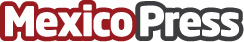 Hablemos de publicidad: el nuevo podcast de entrevistas de actualidad con referentes en LatinoaméricaEl primer episodio se titula Legislación publicitaria: privacidad del usuario, la nueva normalidad de la publicidad, y tuvo como invitado a Eric Tourtel, CEO de Teads LatinoaméricaDatos de contacto:Geraldine MartellDirectora de Cuentas+54911531428Nota de prensa publicada en: https://www.mexicopress.com.mx/hablemos-de-publicidad-el-nuevo-podcast-de Categorías: Nacional Comunicación Marketing Televisión y Radio E-Commerce Dispositivos móviles http://www.mexicopress.com.mx